.Intro: 16 counts - 1 Tag – 1 RestartSECTION 1: WALK FORWARD, RIGHT, LEFT), ½ TURN LEFT, SWEEP (RIGHT, LEFT, RIGHT, LEFT)SECTION 2: EXTENDED WEAVE (LEFT, RFIGHT)Restart here on wall 2SECTION 3: FORWARD, KICK BALL TOUCH, FULL VOLTA TURN LEFTSECTION 4: P IVOT ½ TURN LEFTBegin Again & Have Fun!TAG (4 Count)Restart during wall 2 after 16 count dance facing 9.00For more information about this dance please contact me at: ra.winamalinda5@gmail.comDa Zero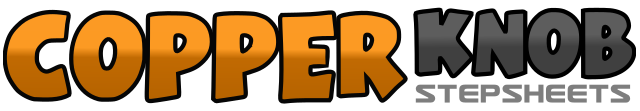 .......Count:32Wall:4Level:Improver.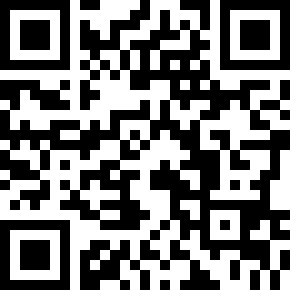 Choreographer:Wina Malinda (INA) - March 2019Wina Malinda (INA) - March 2019Wina Malinda (INA) - March 2019Wina Malinda (INA) - March 2019Wina Malinda (INA) - March 2019.Music:Da zero a cento - Baby KDa zero a cento - Baby KDa zero a cento - Baby KDa zero a cento - Baby KDa zero a cento - Baby K........1-4Walk forward RF (1), LF (2), Touch R Toe forward while turning ¼ left (3), Touch R Toe forward while turning ¼ left (4)5-8Sweep RF back (5), Sweep LF to back (6), Sweep RF to back (7), Sweep LF to back (8)1&2&Cross RF over LF (1), Step LF to left side (&), Cross RF behind LF (2), Step LF to left side (&)3&4Cross RF over LF (3), Step LF to left side (&), Cross RF behind LF (4)5&6&Cross LF behind RF (5), Step RF to right side (&), Cross LF over RF (6), Step RF to right side (&)7&8Cross LF behind RF (7), Step RF to right side (&), Cross LF over RF (8)1-2Step RF forward (1), Pivot ¼ turn left (2)3&4Kick RF forward (3), Step on ball of RF next to LF (&), Touch L Toe outside left (4)5&Make 1/ turn L step step L forward, Step on ball of R in place6&Make 1/8 turn L step step L forward, Step on ball of R in place7&Make 1/8 turn L step step L forward, Step on ball of R in place8Make 1/8 turn L step step L forward1-2Step RF forward, Pivot ½ turn left (2)3&4Step RF next to LF (3), Body roll to the left (&4)5-6Step LF forward, Pivot ½ turn right (2)7&8Step LF next to RF (7), Body roll to the left (78)1- 4Cross RF over LF (1), Stepl LF back (2), Step RF to right side (3), Step LF forward (4)